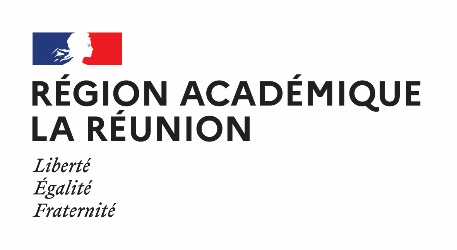 ANNEXE 1 - FORMULAIRE DE DEMANDE D’AMENAGEMENTS DES EPREUVES DU DIPLOME NATIONAL DU BREVET ET DU CERTIFICAT DE FORMATION GENERALEBase :			Numéro Cyclades :				Nom :					Prénom : Date de naissance :Adresse mail :Etablissement :Qualification présentée :Candidat :Veuillez cocher les mesures demandées par le candidatProcédure : Simplifiée 					Complète                    (candidat scolaire avec aménagement à l’année)			(candidat libre, ou scolaire sans aménagement à l’année)		Description aménagementCodeDemande du candidat / familleAvis de l'équipe pédagogiqueAvis du médecin consulaire ou désigné par la CDAPHDécision de l’autorité administrative Majoration 1/2 de temps pour les épreuves écritesMH101 Majoration 1/3 de temps pour les épreuves écritesMH102 Majoration 1/3 de temps pour la passation des épreuves oralesMH103 Majoration 1/3 de temps pour toutes les épreuvesMH106 Majoration 1/4 de temps pour les épreuves écritesMH107 Majoration 1/4 de temps pour la passation des épreuves oralesMH108 Majoration 1/4 de temps pour toutes les épreuvesMH111 Majoration 1/5 de temps pour les épreuves écritesMH112 Majoration 1/5 de temps pour la passation des épreuves oralesMH113 Majoration 1/5 de temps pour toutes les épreuvesMH116 Majoration 1/6 de temps pour les épreuves écritesMH117 Temps compensatoire pour se lever, marcher, aller aux toilettesMH118 Temps compensatoire pour soinsMH119 Possibilité de se lever ou pause sans temps compensatoireMH120 Possibilité de sortir avant la fin de la première heure (pause, soins)MH121 Majoration 1/6 de temps pour les épreuves oralesMH123 Possibilité de se lever ou pause avec temps compensatoire dans la limite d'1/3 de tempsMH126 Possibilité de se lever ou pause avec temps compensatoire dans la limite d'1/6 de tempsMH127 Majoration 1/3 de temps pour les épreuves écrites (situation de handicap temporaire)MH128 Accès facile aux sanitairesMH201 Proximité de l'infirmerieMH202 Accessibilité des locaux plan inclinéMH203 Accessibilité des locaux rez de chaussée avec accès direct ou nonMH204 Accessibilité des locaux ascenseurMH205 Accessibilité des locaux fauteuil roulantMH206 Proximité de prises de courantMH207 Position pour lecture labialeMH208 Conditions particulières d'éclairageMH209 Table pour fauteuil roulantMH210 Poste de travail ou mobilier adapté (à préciser)MH211 Isolement du candidat (salle séparée)MH212 Salle avec un nombre réduit de candidatsMH214 Sujets en braille intégralMH301 Sujets en braille abrégéMH302 Sujets en caractères agrandis - arial 20MH303 Sujets en caractères agrandis - format A3MH304 Sujets en format numériqueMH306 Dictée aménagée Arial 16MH307 Dictée aménagée Arial 20MH308 Sujets en caractères agrandis - arial 16MH310 Sujets en caractères agrandis - arial 24MH316 Port par le surveillant d'un système Haute FréquenceMH401 Autorisation de la calculatrice (simple, non programmable et sans mémoire)MH402 Utilisation de matériel particulierMH403 Utilisation du correcteur d'orthographe (sauf pour l'épreuve de réécriture et de dictée)MH404 Utilisation de logiciels spécifiques habituellement utilisés en classeMH405 Non utilisation de support audio ou vidéoMH406 Utilisation de l'ordinateur ou de la tablette du candidatMH413 Utilisation de l'ordinateur du centre d'épreuvesMH414 Utilisation de l'ordinateur du candidat ( situation de handicap temporaire)MH416 Utilisation de l'ordinateur du centre d'épreuves ( situation de handicap temporaire)MH417 Assistance d'une tierce personneMH501 Assistant spécialisé dans la rééducation des sourds/spécialiste facilitant la lecture labialeMH502 Interprète en langue des signes française (LSF)MH503 Codeur en langage parlé complété (LPC)MH504 Aide à l'installation matérielle dans la salleMH505 Aide pour le passage aux toilettesMH506 Lecture du sujet à haute voix avec reformulationMH507 Lecture orale des consignes en articulant et en se plaçant face au candidatMH508 Aide humaine pour communiquer avec le candidat - pour le début des épreuves écritesMH509 Aide humaine pour communiquer avec le candidat - pour les épreuves orales et/ou pratiques et/ou sportivesMH510 Assistance d'un(e) secrétaire lecteurMH512 Assistance d'un(e) secrétaire scripteurMH513 Assistance d'un AVS ou AESHMH514 Assistance d'un(e) secrétaire lecteur scripteurMH516 Assistance d'un(e) secrétaire scripteur - sauf pour la dictéeMH517 Assistance d'un(e) secrétaire scripteur (situation de handicap temporaire)MH518 Lecture du sujet à haute voix SANS reformulationMH519 Aide humaine pour communiquer avec le candidat sur la totalité des épreuves écritesMH520 Assistant pour reformulation des consignesMH521 Assistant pour séquençage des consignes complexesMH522 Assistant pour explicitation des sens second et métaphoriqueMH523 Consignes orales données par écrit au candidatMH601 Communication par écrit pour les épreuves orales et pratiquesMH602 Dispense d'épreuve ou de partie d'épreuve prévue par le règlement de l'examenMH604 Dispense d'évaluation de certaines disciplines du contrôle continuMH605 Dispense de la tâche cartographique en histoire-géographie et enseignement moral et civiqueMH606 Adaptation de l'épreuve orale obligatoire de langue vivanteMH607 Possibilité de se restaurer durant les épreuvesMH608 Conservation de notesMH609 Etalement de sessionMH610 Dictée aménagéeMH611 Dispense de langue vivanteMH621 Adaptation de l'épreuve orale de soutenance de projetMH624 Adaptation de de l'exercice d'algorithmique de l'épreuve de mathématiquesMH627 Neutralisation de l'exercice d'algorithmique de l'épreuve de mathématiquesMH628 Passage des épreuves en milieu hospitalierMH631 Passage en priorité pour les épreuves oralesMH632 Dictée aménagée autres adaptationsMH663 Date et signature du candidatDate et signature du chef d’établissementDate et signature du médecinSignature de l’autorité administrative